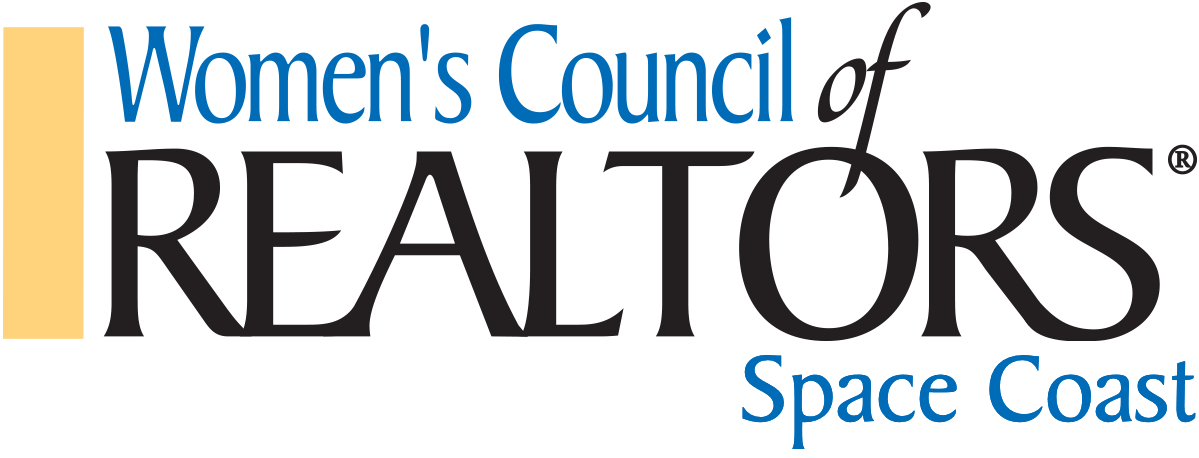 LOCAL NETWORK CONSENT TO SERVE & CANDIDATE APPLICATIONI agree to serve as a Governing Board member of the Women’s Council of REALTORS®  Space Coast for 2024. I acknowledge and accept my fiduciary obligation to act in the best interests of the Network as follows:Duty of Care:	I will use the care that a reasonably prudent person would exercise in a like position and under similar circumstances. This means that I agree to attend meetings, ask questions to gain information I reasonably need to make a decision and exercise independent judgment.Duty of Loyalty:	I will advance the best interests and well-being of the Network over any individual or local interests, and I will refrain from using my position of trust to further my own interests in a way that conflicts with the interests of the Network.Duty of Obedience:	I will accept, support and implement Governing Board decisions, even if I voted against them. I will follow the Bylaws of the Network and comply with all Standing Rules relating to Network activities.Travel & Time:	I understand the time and travel requirements for the position that I have been elected/appointed to serve. I may need to fund myself, depending on the network budget for this travel. I will make every effort to give of my time to meet the requirements of this position.Duty of Confidentiality		I will not speak or act for the Network unless specifically authorized to do so. I will not present opinions about Network business unless these opinions are clearly expressed as personal opinions, not necessarily the views of the Network.My signature below acknowledges that I agree to be bound by the terms of consent above.Signature: 	 Date: 	Local Network Candidate ApplicationName: 	Designations: 	Firm: 	Address: 	Cell Phone: 	 Email: 	Current Position, if any, at Women’s Council of REALTORS®: 	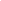 Applying for elected positions:	President-elect: 		First Vice President: 	 *Treasurer: 	Event Director: 	 *Membership Director: 	Other appointment(s) of interest: 	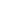 (*National Affiliate Members eligible for Treasurer and Membership Director) Answer Yes or No to following questions. Circle or underline your answer.Yes / No Are you a REALTOR® or REALTOR®-Associate in good standing with a local Board/Association of REALTORS®?Attach documentation of membership in good standing from Board/Association.Yes / No Are you a National Affiliate Member in good standing with a local Board/Association of REALTORS®?Attach documentation of membership in good standing from Board/Association.Yes / No I Commit to attend Board meetings, appropriate Project Team and Women’s Council Events and Programs.Yes / No I have read the job description for this position and am qualified to be a candidate.Signature: 	 Date: 	MUST be returned to Candidate Review Team Chair no later than 30 days prior to election date.